Название статьиИ.И. Иванов1, А.А. Иванов21Сокращенное название организации по Уставу, город, страна, e mail2Сокращенное название организации по Уставу, город, страна, e mailPaper titleIvan I. Ivanov1, Аlaxander А. Ivanov21The full name of the organization, the name of the settlement – the city, town, etc., country, e-mail2The full name of the organization, the name of the settlement – the city, town, etc., country, e-mailЗаголовок второго уровняТезисы статьи (на русском языке) – приблизительно 4 500 знаков с пробелами, включая таблицы (1-2 страницы в формате А5, редактор – Microsoft Word). Поля: верхнее, нижнее – 20 мм, левое – 30 мм, правое – 15 мм. Гарнитура – Times New Roman Cyr. Название статьи, ФИО авторов – выравнивание по центру (полужирный, 11 пт). Сокращенное название организации по Уставу, город, страна, e-mail – выравнивание по центру (курсив, 9 пт). Основной текст статьи – выравнивание по ширине (10 пт), отступ первой строки – 0,5, единичный междустрочный интервал.Таблицы (см. табл. 1), рисунки (см. рис. 1), графики обязательно должны содержать название. Пример оформления формулы:  	(1)Таблица 1 — Образец таблицы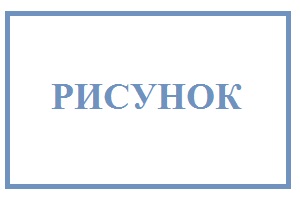 Рисунок 1 — Название рисункаБлагодарностиРазмещается информация о финансовой поддержке исследования (финансирующая организация, номер гранта или проекта и т.д.).ЛитератураБиблиографические ссылки в тексте даются арабскими цифрами в квадратных скобках [1].Библиографические ссылки в тексте даются арабскими цифрами в квадратных скобках [2].Заголовок столбцаЗаголовокстолбца АЗаголовокстолбца БЯчейка 1Значение 1аЗначение 1бЯчейка 2Значение 2аЗначение 2б